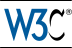 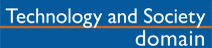 	Tracking Protection Working Group CharterThe mission of the Tracking Protection Working Group is to improve user privacy and user control by defining mechanisms for expressing user preferences around Web tracking, Join the Tracking Protection Working Group.ScopeThe Working Group will producea Recommendation-track specification for a simple machine-readable preference expression mechanism ("Do Not Track"). The goal is to allow users to selectively opt-in or opt-out of web tracking.The Working Group will continue Recommendation-track work on the TPE specification:  an HTTP header to signal the preference and a site's response, and the use of a ECMAScript API or DOM property for the same purpose.  A main focus for the extended implementation phase (until Summer 2017) is to demonstrate viability of TPE to address the requirements for managing cookie and tracking consent that satisfies the requirements of  new EU privacy regulations.The working group  prescribe a specific approach / policy for web-sites to respect a user’s preference. The group will actively engage governmental, industry, academic and advocacy organizations to seek global consensus. The Working Group may investigate monitoring of implementation and conformance to Recommendations by both user agents and Web sites.Success Criteria / GoalsProduction of stable Recommendation-track specification that extended by the minimally required definitions of TCS.The revised TPE will be aligned with the emerging EU privacy regulations and other compliance documents.: We can demonstrate how that TPE can simplify privacy compliance in the EU.: Endorsement by some EU regulators.Out of ScopeWhile guidelines that define the user experience or user interface may be useful (and within scope), the Working Group will not specify the exact presentation to the user.The group will explore the extent to which compliance specifications have a common basis, to make it possible to explain to users what the preference does. The Working Group will not design mechanisms for the expression of complex or general-purpose policy statements.DeliverablesThe group expects to publish the following documents consistent with the above scope. The titles of the documents are indicative only.Tracking Preference Expression (Do Not Track), Recommendation.
This specification defines the technical mechanisms for expressing a Do Not Track preference, for example as an HTTP header or a DOM property. It may include mechanisms for sites to signal whether and how they honor this preference.Draft state: Candidate Recommendation  existing Tracking Compliance Specification. Draft State: Candidate RecommendationThe Working Group may also publish guides for implementation and compliance by user agents and Web sites.TestingThe Working Group may publish test suites for technical specifications or reports evaluating compliance.MilestonesDependencies and LiaisonsW3C GroupsWeb Advertising Business Group (Anticipated)Input from the advertising industry on common practices, priorities and business model issues will be essential.Device APIs and Policy Working GroupRequirements and proposals for policy expression may provide useful insight.Privacy Interest Group (Anticipated)Since the TPWG is explicitly addressing privacy, the group will work closely with the Privacy Interest Group.WAI Protocols and Formats Working GroupThe group will work with WAI to address any accessibility issues that may arise from new tracking protection technology.Internationalization ActivityThe group will work with the Internationalization Activity to address any internationalization issues that may arise from new tracking protection technology.Furthermore, the Tracking Protection Working Group expects to follow these W3C Recommendations:QA Framework: Specification Guidelines.Character Model for the World Wide Web 1.0: FundamentalsArchitecture of the World Wide Web, Volume IExternal GroupsArt 29 Group: The EU board of data privacy commissioners.  This is the main advisory board concerning privacy regulation and compliance in the EU.Internet Engineering Task Force Applications Area and Privacy DirectorateReview of HTTP header additions and privacy implications.The task force working on defining tracking will actively seek collaboration with external groups including: government regulators in the US, EU and other jurisdictions, existing industry self-regulatory programs, consumer protection advocacy organizations and academics.Public workshops may be used to invite participation and comments from a wider audience.ParticipationTo be successful, the Tracking Protection Working Group is expected to have 10 or more active participants for its duration. Effective participation to Tracking Protection Working Group is expected to consume one work day per week for each participant; two days per week for editors.The Working Group will actively seek out participants that reflect consumer privacy, advertising industry and regulatory perspectives. Chairs may choose to invite individuals to formally participate in the group, per the Invited Expert policy.Participants are reminded of the Good Standing requirements of the W3C Process.CommunicationThis group primarily conducts its work on the public mailing list public-tracking. The group may use multiple public lists to separate conversation of technical and non-technical deliverables. A member-only list may be created for administrative purposes only.Information about the group (deliverables, participants, face-to-face meetings, teleconferences, etc.) is available from the Tracking Protection Working Group home page.Decision PolicyAs explained in the Process Document (section 3.3), this group will seek to make decisions when there is consensus. When the Chair puts a question and observes dissent, after due consideration of different opinions, the Chair should record a decision (possibly after a formal vote) and any objections, and move on.This charter is written in accordance with Section 3.4, Votes of the W3C Process Document and includes no voting procedures beyond what the Process Document requires.Patent PolicyThis Working Group operates under the W3C Patent Policy (5 February 2004 Version). To promote the widest adoption of Web standards, W3C seeks to issue Recommendations that can be implemented, according to this policy, on a Royalty-Free basis.For more information about disclosure obligations for this group, please see the W3C Patent Policy Implementation.About this CharterThis charter for the Tracking Protection Working Group has been created according to section 6.2 of the Process Document. In the event of a conflict between this document or the provisions of any charter and the W3C Process, the W3C Process shall take precedence.On 1 August 2012, this charter has been extended until 31 January 2013. The schedule within the charter was updated at the same time.On 12 February 2013, this charter was extended (Member-only link) until 30 April 2014. The schedule within the charter was updated at the same time.Additionally, the charter was updated to reflect the change of co-chair from Aleecia M. McDonald to Peter Swire.On 25 September 2013, the charter was updated to reflect the change of co-chair from Peter Swire to Justin Brookman and Carl Cargill. At the same time, Matthias Schunter's affiliation was updated.On 16 April 2014, the charter was extended until 31 December 2015. The schedule within the charter was updated at the same time.On 16 December, 2015, the charter was extended until 30 June 2016. The schedule within the charter was updated and Justin Brookman's departure as Chair was reflected at the same time.In September 2016, the charter was extended until 31 December 2016, and team contact was updated.Wendy Seltzer, W3C Copyright © 2011 W3C ® (MIT , ERCIM , Keio, Beihang), All Rights Reserved.$Date: 2016/09/26 12:43:48 $End date31 December 2017ConfidentialityProceedings are public Co-chairsCarl Cargill, Adobe
Matthias Schunter, IntelTeam ContactTBD (FTE %: 1)Usual Meeting ScheduleTeleconferences: as-needed 
Face-to-face: 1-2 per year Specification FPWD LC CR CR2 Rec Tracking Preference Expression September 2011 April 2014August 2015April 2017August 2017